Список литературы для летнего чтения (Школа России) по ФГОС1 класс2 класс3 класс4 классРусские народные сказки (Крошечка-Хаврошечка, Царевна Несмеяна, Летучий Корабль, Финист - ясный сокол)В.Г.Сутеев "Сказки и картинки"Д.Мамин-Сибиряк "Алёнушкины сказки"Н.Н.Носов - рассказыЭ.Успенский "Крокодил Гена и его друзья"К.Ушинский "Рассказы о животных"В.Бианки - рассказыА.Усачёв "Умная собачка Соня"Л. Пантелеев "Буква "ты", "Фенька", "Как поросенок говорить научился"В.П.Катаев “Цветик-семицветик”В.М.Гаршин “Лягушка-путешественница”С. Г. Козлов "Удивительная бочка и другие сказки"Н.Н.Сладков "Лесные сказки"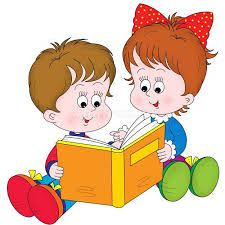 Г.-Х.Андерсен "Гадкий утёнок", "Дюймовочка", "Принцесса на горошине"Братья Гримм "Сладкая каша", "Золотой гусь"Р.Киплинг - сказкиШ.Перро - сказки "Кот в сапогах", "Золушка", "Красная Шапочка"Л. Муур. "Крошка Енот и Тот, кто сидит в пруду".Т.Янсон “Шляпа Волшебника”А.С.Пушкин “У Лукоморья”А.Н. Толстой "Золотой ключик"Б.Заходер - стихиК.И.Чуковский - стихи и сказкиЮ.Мориц “Большой секрет для маленькой компании”Г.Б.Остер "Вредные советы", "Зарядка для хвоста", "Котенок по имени Гав"С.Михалков - стихи, сказкиА.Барто - стихиС.Маршак - стихиД.Хармс - стихиМаяковский "Что такое хорошо и что такое плохо".Г.-Х.Андерсен "Гадкий утёнок", "Дюймовочка", "Принцесса на горошине"Братья Гримм "Сладкая каша", "Золотой гусь"Р.Киплинг - сказкиШ.Перро - сказки "Кот в сапогах", "Золушка", "Красная Шапочка"Л. Муур. "Крошка Енот и Тот, кто сидит в пруду".Т.Янсон “Шляпа Волшебника”А.С.Пушкин “У Лукоморья”А.Н. Толстой "Золотой ключик"Б.Заходер - стихиК.И.Чуковский - стихи и сказкиЮ.Мориц “Большой секрет для маленькой компании”Г.Б.Остер "Вредные советы", "Зарядка для хвоста", "Котенок по имени Гав"С.Михалков - стихи, сказкиА.Барто - стихиС.Маршак - стихиД.Хармс - стихиМаяковский "Что такое хорошо и что такое плохо".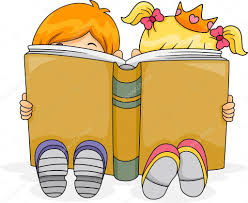 Сказки разных народовА.С.Пушкин - сказкиБ.С. Житков "Рассказы о животных"B. Драгунский  "Денискины рассказы"Л. Гераскина "В стране невыученных уроков"В.А.Осеева - рассказыЕ.И.Чарушин - рассказыВ.П.Астафьев "Копалуха", "Песнопевица", "Стрижонок Скрип"C. Прокофьева "Ученик волшебника"М. Пришвин "Кладовая солнца"Ю.И.Коваль "Полынные сказки"А. Милн. "Винни-Пух и все-все-все"Сказки разных народовА.С.Пушкин - сказкиБ.С. Житков "Рассказы о животных"B. Драгунский  "Денискины рассказы"Л. Гераскина "В стране невыученных уроков"В.А.Осеева - рассказыЕ.И.Чарушин - рассказыВ.П.Астафьев "Копалуха", "Песнопевица", "Стрижонок Скрип"C. Прокофьева "Ученик волшебника"М. Пришвин "Кладовая солнца"Ю.И.Коваль "Полынные сказки"А. Милн. "Винни-Пух и все-все-все"А. Линдгрен "Малыш и Карлсон"Д. Харрис "Сказки дядюшки Римуса"Т.Александрова "Домовенок Кузька"Г.-Х. Андерсен "Дикие лебеди", "Снежная королева"В. Гауф "Карлик Нос", "Маленький Мук" Ш. Перро "Спящая красавица", "Рике с хохолком"Братья Гримм "Король-Дроздовик"Е.Благинина - стихиВ. Жуковский "Как мыши кота хоронили"И. Токмакова - стихиН.Носов "Приключения Незнайки и его друзей"В.В. Медведев "Обыкновенный великан"П. Бажов “Серебряное копытце”Н.М. Артюхова "Подружки"М.Горький "Воробьишко"Л.Квитко  - стихиН.Матвеева - стихиВ. Берестов – стихиА. Линдгрен "Малыш и Карлсон"Д. Харрис "Сказки дядюшки Римуса"Т.Александрова "Домовенок Кузька"Г.-Х. Андерсен "Дикие лебеди", "Снежная королева"В. Гауф "Карлик Нос", "Маленький Мук" Ш. Перро "Спящая красавица", "Рике с хохолком"Братья Гримм "Король-Дроздовик"Е.Благинина - стихиВ. Жуковский "Как мыши кота хоронили"И. Токмакова - стихиН.Носов "Приключения Незнайки и его друзей"В.В. Медведев "Обыкновенный великан"П. Бажов “Серебряное копытце”Н.М. Артюхова "Подружки"М.Горький "Воробьишко"Л.Квитко  - стихиН.Матвеева - стихиВ. Берестов – стихиРусские народные былины про Илью Муромца, Алешу Поповича, Добрыню НикитичаМ.Зощенко - рассказы детямЭ.Сэтон-Томпсон "Рассказы о животных"А.Балинт "Гном Гномыч и Изюмка"А.Некрасов "Приключения капитана Врунгеля"Э.Распе "Приключения барона Мюнхаузена"Н.Носов "Витя Малеев в школе и дома"С.Прокофьева "Астрель и хранитель леса", "Приключения желтого чемоданчика"В.Голявкин - рассказыТ.Янсон "Муми-тролль и другие"А.Чехов. "Белолобый"В.Ф.Одоевский "Городок в табакерке"Е. Шварц "Сказка  о  потерянном  времени"Я.Ларри. "Необыкновенные приключения Карика и Вали"Ю.Коваль. "Приключения Васи Куролесова"Русские народные былины про Илью Муромца, Алешу Поповича, Добрыню НикитичаМ.Зощенко - рассказы детямЭ.Сэтон-Томпсон "Рассказы о животных"А.Балинт "Гном Гномыч и Изюмка"А.Некрасов "Приключения капитана Врунгеля"Э.Распе "Приключения барона Мюнхаузена"Н.Носов "Витя Малеев в школе и дома"С.Прокофьева "Астрель и хранитель леса", "Приключения желтого чемоданчика"В.Голявкин - рассказыТ.Янсон "Муми-тролль и другие"А.Чехов. "Белолобый"В.Ф.Одоевский "Городок в табакерке"Е. Шварц "Сказка  о  потерянном  времени"Я.Ларри. "Необыкновенные приключения Карика и Вали"Ю.Коваль. "Приключения Васи Куролесова"Е.Велтисов "Приключения Электроника"А.Погорельский "Черная курица или Подземные жители"Б. Житков "Морские истории"В. П. Крапивин "Белый щенок ищет хозяина", “Оруженосец Кашка”К.Булычёв "Девочка с Земли (Путешествие Алисы)"Оскар Уайльд "Звёздный мальчик"А. Куприн "Слон", "Белый пудель", "Барбос и Жулька"М.Твен "Приключения Тома Сойера"Д.Родари "Приключения Чиполлино"А.Линдгрен "Рони, дочь  разбойника", "Приключения Эмиля  из  Лениберги"В.Гауф “Холодное сердце”Р.Киплинг "Маугли"С.Лагерлеф “Чудесное путешествие Нильса с дикими гусями”Л. Андреев "Кусака"Д. Свифт "Путешествия Гулливера"А. Сент-Экзюпери "Маленький принц"32.Ф.И.Тютчев, А.А.Фет, С.А.Есенин, Н.А.Некрасов – стихи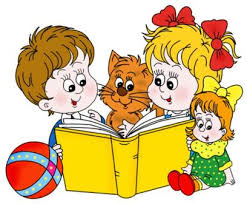 Н.А.Кун. "Мифы Древней Греции", "12 подвигов Геракла"Т.Крюкова "Потапов, к доске!", "Повторение пройденного", "Невыученные уроки", Ловушка для героя",  "Гений поневоле", "Призрак сети"С.Прокофьева "Тайна хрустального замка"К.Булычёв "Сто лет тому вперёд" и другие повести про АлисуТ.Ломбина "Дневник Пети Васина и Васи Петина"Д.Даррел "Зоопарк в моем багаже"В.Медведев "Баранкин! Будь человеком!"Л.Кэрролл "Алиса в Стране Чудес"Н.Носов "Незнайка на Луне"А.П.Чехов "Мальчики", "Хирургия",  "Хамелеон" и другие рассказы.А.П.Гайдар "Тимур и его команда"Н.В. Гоголь " Заколдованное  место"П.Бажов "Медной  горы хозяйка", "Малахитовая шкатулка" и другие сказыА.Платонов "Солдат  и  царица",  "Волшебное кольцо"В.Губарев "Королевство  кривых зеркал"Д.Дефо "Робинзон Крузо"А.М.Волков “Волшебник изумрудного города”В.Железников "Чучело"П.Треверс "Мери Поппинс"И.С. Тургенев "Муму"Л.Кассиль "У классной доски"А.Н.Толстой "Детство Никиты"Ю.Раскин "Когда папа был маленьким"О.Григорьев О. "Говорящий ворон"Э.Т.А.Гофман "Щелкунчик и мышиный король"Д. Даррелл "Моя семья и другие звери"Д. Родари "Джельсомино в стране Лжецов", "Приключения голубой стрелы"М.Ю.Лермонтов "Ашик-Кериб"Н.А.Некрасов - поэмыСтихи Ю.Владимирова, А.Введенского, Саши Чёрного, В.Долиной, А.С.Пушкина